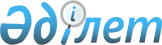 "Қазақстан Республикасы Үкіметінің заң жобалау жұмыстарының 2018 жылға арналған жоспары туралы" Қазақстан Республикасы Үкіметінің 2017 жылғы 28 желтоқсандағы № 894 қаулысына өзгерістер мен толықтыру енгізу туралыҚазақстан Республикасы Үкіметінің 2018 жылғы 3 наурыздағы № 101 қаулысы.
      Қазақстан Республикасының Үкіметі ҚАУЛЫ ЕТЕДІ:
      1. "Қазақстан Республикасы Үкіметінің заң жобалау жұмыстарының 2018 жылға арналған жоспары туралы" Қазақстан Республикасы Үкіметінің 2017 жылғы 28 желтоқсандағы № 894 қаулысына мынадай өзгерістер мен толықтыру енгізілсін:
      көрсетілген қаулымен бекітілген Қазақстан Республикасы Үкіметінің заң жобалау жұмыстарының 2018 жылға арналған жоспарында:
      реттік нөмірі 2-жол мынадай редакцияда жазылсын:
      "
      ";
      мынадай мазмұндағы реттік нөмірі 2-1 жолымен толықтырылсын:
      ";
      реттік нөмірі 11 және 12-жолдар мынадай редакцияда жазылсын:
      "
      ".
      2. Осы қаулы қол қойылған күнінен бастап қолданысқа енгізіледі.
					© 2012. Қазақстан Республикасы Әділет министрлігінің «Қазақстан Республикасының Заңнама және құқықтық ақпарат институты» ШЖҚ РМК
				
2.
"Қазақстан Республикасындағы сайлау туралы" Қазақстан Республикасының Конститутциялық заңына өзгерістер мен толықтырулар енгізу туралы
Әділет мині
Ақпан
Наурыз
Сәуір
Н.В. Пан
2-1.
Қазақстан Республикасының кейбір заңнамалық актілеріне сайлау мәселелері бойынша өзгерістер мен толықтырулар енгізу туралы
Әділет мині
Ақпан
Наурыз
Сәуір
Н.В. Пан
11.
Қазақстан Республикасының Әкімшілік рәсімдік-процестік кодексі
Әділет мині, ЖС (келісім бойынша)
Сәуір
Маусым
Тамыз
Н.В. Пан, А.Қ. Қыдырбаева
12.
Қазақстан Республикасының кейбір заңнамалық актілеріне Қазақстан Республикасының әкімшілік рәсімдік-процестік заңнамасы мәселелері бойынша өзгерістер мен толықтырулар енгізу туралы
Әділет мині, ЖС (келісім бойынша)
Сәуір
Маусым
Тамыз
Н.В. Пан, А.Қ. Қыдырбаева
      Қазақстан Республикасының

      Премьер-Министрі

Б.Сағынтаев
